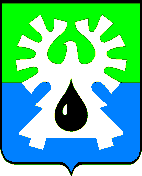 МУНИЦИПАЛЬНОЕ ОБРАЗОВАНИЕ ГОРОД УРАЙХанты-Мансийский автономный округ-Юграадминистрация ГОРОДА УРАЙ628285, микрорайон 2, дом 60,  г.Урай,                                                                     тел. 2-23-28,2-06-97 Ханты-Мансийский автономный округ-Югра,                                                       факс(34676) 2-23-44                                                          Тюменская область                                                                                                    E-mail:adm@uray.ruот_______________  № ________на №_____________от__________Председателю Думы города УрайГ.П. АлександровойУважаемая Галина Петровна!На основании повестки сорок третьего заседания Думы города Урай, направляю Вам информацию  «О выполнении рекомендаций Думы города Урай от 26.11.2015 (Рекомендовать администрации города Урай организовать в 2016 году общегородские субботники по уборке городских лесов)».          Докладчик -  А.А. Парфентьева, директор МКУ «Управление градостроительства, землепользования и природопользования города Урай».Приложение – информация о выполнении рекомендаций Думы города Урай от 26.11.2015 года – 1 лист.Глава города Урай						                                      А.В. ИвановИсп.: Дьячков Иван Валерьевичтел: (346-76) 2-81-09 priroda1@urban.uray.ru«О выполнении рекомендаций Думы города Урай от 26.11.2015 (Рекомендовать администрации города Урай организовать в 2016 году общегородские субботники по уборке городских лесов)»На безвозмездной основе, в рамках субботников  производственными предприятиями  города в течение июня-августа   ликвидирована свалка, расположенная в районе Орбиты (ДНТ «Монтажник»). Приняли участие  крупнейшие предприятия города: ТПП «Урайнефтегаз», Филиал АО «Тюменьэнерго» Урайские электрические сети, ООО «Урайское УТТ», ООО «Урай НПО-Сервис», УУМН АО «Транснефть – Сибирь», СЦ «Урайэнергонефть».  На полигон  сдано 280 м3 мусора. Несанкционированная свалка в районе очистных сооружений - убрана  силами АО Водоканал.В  течение мая – сентября 2016 года на территории муниципалитета состоялись 2 общегородских субботника, прошедших в рамках экологической акции «Чистый берег – чистая вода».  Первый субботник прошел 06.05.2016 на территории высаженного в 2015 году «Леса Победы». В рамках данного субботника была убрана территория берега реки Конда и реки Колосья от мусора и тальника, на городской полигон утилизации ТБО было вывезено 26 м3 мусора. Общая площадь убранной территории составила 2,5 га.   В данном субботнике приняло участие более 150 человек.В рамках второго субботника, прошедшего 22.09.2016 на городском пляже и берегу р.Конда, была убрана территория 5,5 га. На городской полигон утилизации ТБО вывезено 15 м3 мусора. Всего в мероприятии приняло участие более 100 человек.В целом, В 2016 году на санитарную очистку и ликвидацию несанкционированных свалок, расположенных на территории города Урай из местного бюджета выделены денежные средства в размере 2784,3 тысяч рублей.В рамках данных денежных средств на договорной основе частично ликвидирована свалка в районе СНТ «Заречное». С целью исполнения решения суда в 2017 году планируется продолжить ликвидацию данной свалки. Члены СНТ приняли активное участие в очистке прилегающей территории.  В рамках заключенных муниципальных контрактов полностью ликвидированы свалки, расположенные: - в районе ул. Солнечная (мкр. Солнечный); -в районе Урайских электрических сетей (пересечение ул.Южной и ул. Молодежной);-в районе городского кладбища;-в районе ГНП «Трассовик».В настоящий момент общий объем ликвидированных отходов составляет более 2000 м3. Общая площадь очищенной территории составляет более 12 га.Директор МКУ «УГЗиП г.Урай»                                                          А.А.Парфентьева